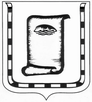 Руководствуясь Федеральным законом от 27.07.2010 № 210-ФЗ «Об организации предоставления государственных и муниципальных услуг»,  Федеральным законом от 29.12.2022 № 612-ФЗ «О внесении изменений в Градостроительный кодекс Российской Федерации и отдельные законодательные акты Российской Федерации и о признании утратившим силу абзаца второго пункта 2 статьи 16 Федерального закона «О железнодорожном транспорте в Российской Федерации», постановляю:1. Внести изменения в приложение к постановлению Администрации города Новоалтайска от 29.12.2022 № 2605 «Об утверждении Административного регламента предоставления муниципальной услуги «Выдача разрешения на строительство объекта капитального строительства (в том числе внесение изменений в разрешение на строительство объекта капитального строительства и внесение изменений в разрешение на строительство объекта капитального строительства в связи с продлением срока такого разрешения» (далее - Регламент):1.1. в пункте 1.1 Регламента слова «и Регионального портала Алтайского края государственных и муниципальных услуг (функций) (далее – РПГУ) - www.22.gosuslugi.ru» исключить;1.2. в абзаце первом, втором, третьем пункта 2.38.2., абзаце первом пункта 2.38.3., абзаце первом пункта 5.12. Регламента слова «РПГУ» исключить;1.3. в пункте 1.12. слова «региональном портале,», «, посредством электронной почты,» исключить;1.4. в подпункте а) пункта 2.4. Регламента слова «, регионального портала государственных и муниципальных услуг (функций), являющегося государственной информационной системой субъекта Российской Федерации (далее - региональный портал)» исключить;1.5. подпункт б) пункта 2.4. Регламента после слов «и градостроительства» дополнить словами «в приемные дни согласно Приложению 15»;1.6. абзац второй и третий пункта 2.31. Регламента читать в новой редакции:«На основании поступившего заявления об оставлении заявления о выдаче разрешения на строительство, заявления о внесении изменений, уведомления без рассмотрения уполномоченный орган государственной власти, орган местного самоуправления принимает решение об оставлении заявления о выдаче разрешения на строительство, заявления о внесении изменений, уведомления без рассмотрения.Решение об оставлении заявления о выдаче разрешения на строительство, заявления о внесении изменений, уведомления без рассмотрения направляется заявителю по рекомендуемой форме, приведенной в Приложении № 13 к настоящему Административному регламенту, в порядке, установленном пунктом 2.23. настоящего Административного регламента, способом, указанным заявителем в заявлении об оставлении заявления о выдаче разрешения на строительство, заявления о внесении изменений, уведомления без рассмотрения, не позднее трех рабочих дней, следующих за днем поступления заявления об оставлении заявления о выдаче разрешения на строительство, заявления о внесении изменений, уведомления без рассмотрения.»1.7. приложение 13 Регламента считать приложением 14;1.8. дополнить Регламент приложением 13 с содержанием согласно приложению 1 к настоящему постановлению;1.9. дополнить Регламент приложением 15 с содержанием согласно приложению 2 к настоящему постановлению;1.10. в приложении 6 к Регламенту слова «(наименование уполномоченного на выдачу разрешений на ввод объекта в эксплуатацию органа местного самоуправления)» заменить словами «(наименование уполномоченного на выдачу разрешений на строительство органа местного самоуправления)»;1.11. дополнить пункт 2.9.1. подпунктом с) следующего содержания: «с) согласование архитектурно-градостроительного облика объекта капитального строительства в случае, если такое согласование предусмотрено статьей 40.1 Градостроительного кодекса Российской Федерации.»;1.12. подпункт к) «к) уникальный номер записи об аккредитации юридического лица, выдавшего положительное заключение негосударственной экспертизы проектной документации, в государственном реестре юридических лиц, аккредитованных на право проведения негосударственной экспертизы проектной документации и (или) негосударственной экспертизы результатов инженерных изысканий, в случае, если представлено заключение негосударственной экспертизы проектной документации;» пункта 2.9.1 признать утратившим силу;3. Опубликовать настоящее постановление в Вестнике муниципального образования города Новоалтайска и разместить на официальном сайте города Новоалтайска в сети «Интернет».4. Контроль за исполнением настоящего постановления возложить на заместителя главы Администрации города Бондарева В. П.Первый заместитель главы Администрации города                                                           С.И. ЛисовскийПриложение 1 к Постановлению от ______2023 № ________ПРИЛОЖЕНИЕ № 13к Административному регламенту предоставления государственной и муниципальной услуги «Выдача разрешения на строительство, внесение изменений в разрешение на строительство, в том числе в связи с необходимостью продления срока действия разрешения на строительство»Рекомендуемая формаКому ____________________________________(фамилия, имя, отчество (при наличии) застройщика, ОГРНИП (для физического лица, зарегистрированного в качестве индивидуального предпринимателя) – для физического лица, полное наименование застройщика, ИНН, ОГРН – для юридического лица,_________________________________________почтовый индекс и адрес, телефон, адрес электронной почты)Р Е Ш Е Н И Е
об оставлении заявления о выдаче разрешения на строительство,  заявления о внесении изменений в разрешение на строительство, заявления о внесении изменений в разрешение на строительство в связи с необходимостью продления срока действия разрешения на строительство,уведомления о переходе прав на земельный участок, права пользования недрами, об образовании земельного участка без рассмотренияНа основании Вашего заявления от ______________ № ______________ 
             				                                                          (дата и номер регистрации)об оставлении ___________________________________________________* без рассмотрения _______________________________________________________________________________________________________________________________________________________________ (наименование уполномоченного на выдачу разрешений на строительство органа исполнительной власти субъекта Российской Федерации, органа местного самоуправления)принято решение об оставлении _________________________________________________* от ______________ № ______________ без рассмотрения.                         (дата и номер регистрации)Дата*Указывается один из вариантов: заявление о выдаче разрешения на строительство, заявление о внесении изменений в разрешение на строительство, заявление о внесении изменений в разрешение на строительство в связи с необходимостью продления срока действия разрешения на строительство, уведомление о переходе прав на земельный участок, права пользования недрами, об образовании земельного участка.Приложение 2 к Постановлению от ______2023 № ________ПРИЛОЖЕНИЕ № 15к Административному регламенту предоставления муниципальной услуги «Выдача разрешения на строительство, внесение изменений в разрешение на строительство, в том числе в связи с необходимостью продления срока действия разрешения на строительство»Сведенияоб органе, предоставляющем муниципальную услугуАДМИНИСТРАЦИЯ ГОРОДА НОВОАЛТАЙСКААЛТАЙСКОГО КРАЯПОСТАНОВЛЕНИЕ26.12.2023                                                                                     № 3319 Новоалтайск(должность)(подпись)(фамилия, имя, отчество (при наличии)Наименование органа местного самоуправления, предоставляющего муниципальную услугу Администрация города НовоалтайскаРуководитель органа местного самоуправления, предоставляющего муниципальную услугуГлава города НовоалтайскаНаименование структурного подразделения, осуществляющего рассмотрение заявленияОтдел архитектуры и градостроительстваРуководитель структурного подразделения, осуществляющего рассмотрение заявленияЗаведующий отделом архитектуры и градостроительстваМесто нахождения и почтовый адресАлтайский край, г. Новоалтайск, ул.Парковая, 1аГрафик работы График приема заявителейПонедельник с 8.00 до 17.00,Вторник с 8.00 до 17.00Среда с 8.00 до 17.00 Четверг с 8.00 до 17.00Пятница 8.00 до 16.00                        Суббота, воскресенье – выходные дни Обеденный перерыв с 13.00 до 14.00Понедельник:приемное время с 10.00 до 13.00(по предварительной записи) Среда:приемное время с 10.00 до 13.00(по предварительной записи) Телефон, адрес электронной почтыПриемная Главы города Новоалтайска8-(38532) 2-14-01, Отдел архитектуры и градостроительства 8 (38532) 2-00-18, 8-(38532) 2-42-26, 8-(38532) 2-43-83 (телефон для записи),nadmin@novoaltaysk.ruАдрес официального сайта органа местного самоуправления, предоставляющего муниципальную услугу www.novoaltaysk.ruЕдиный портал государственных и муниципальных услуг (функций)www.gosuslugi.ru